会場のご案内場所：ウインクあいち　１００７会議室住所： 愛知県名古屋市 中村区名駅4−4−38アクセス：名古屋駅　徒歩５分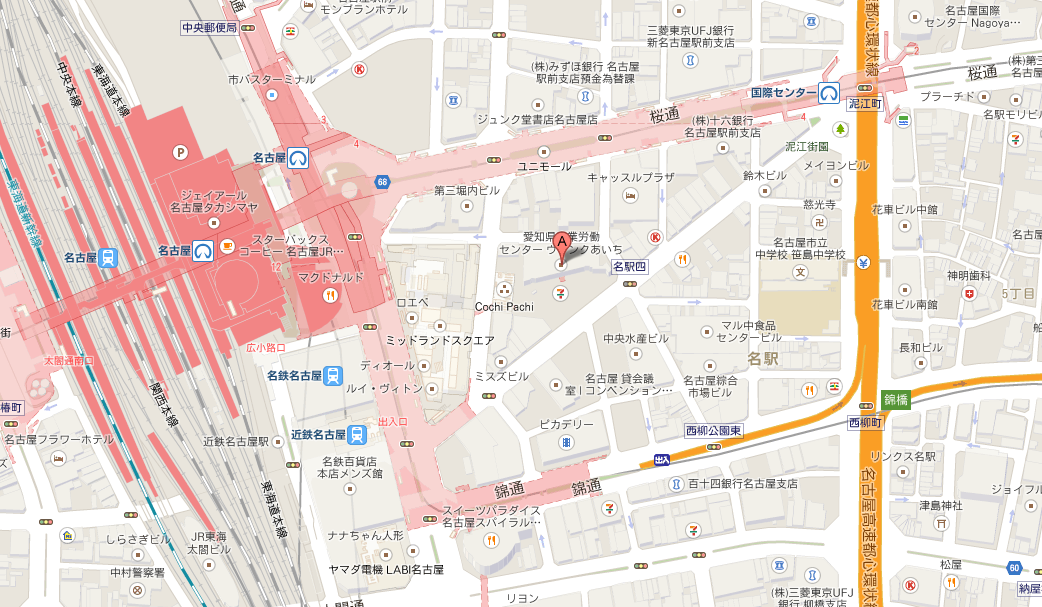 地図URL：http://goo.gl/maps/eiObU注意：専用駐車場をご利用の場合の費用は、参加者様のご負担でお願いいたします。＜神栄テストマシナリー㈱　川口宛＞輸送包装セミナー　参加申込書日　　時：2019年06月27日(木)13:00 ～ 16:30※参加者様全員に申込確認メールを送付させていただきます。確認メールをもって、当セミナーの正式登録完了となります。万が一、申込み後3日以内に、確認メールが届かない場合は、通信不具合など考えられますので、下記に直接お電話ください。*** 上記に必要事項を記入し、下記にFAXまたはE-mailでお申込み下さい***《申し込み先》神栄テストマシナリー株式会社事業開発部　川口和晃T E L：078-392-6963F A X：078-332-1619E-mail：k-kawaguchi@stm.shinyei.co.jp輸送包装セミナーのご案内テーマ：「輸送調査と包装設計」日　　　時：２０１９年０６月２７日（木）１３：００ ～ １６：３０ 　開場時間１２:３０～場　　　所：ウインクあいち　１００７会議室（詳細は別紙参照）定　　　員：２０名（先着順、１社２名様まで）参 加 費：無料申込方法：申込書類に必要事項を記入し、FAXまたはE-mailにてお申込み下さい申込期限：２０１９年６月１４日（金）までプログラム13：00～14：00「適正包装設計と評価試験」　神栄テストマシナリー株式会社 概要：適正包装設計とは、実態の物流環境（振動、衝撃）を測定することで得られる包装試験条件に基づき、包装評価試験（落下試験、振動試験、圧縮試験）を行うことで実現できる。ここでは、適正包装設計の考え方とともに、それらに必要とされる調査・試験方法、特に物流中の振動衝撃を測定するための方法について解説する。加えて、無線型衝撃ロガーG-TAG®も紹介する。14：10～15：10「輸送環境データ計測事例」　神栄テストマシナリー株式会社 概要： 物流環境では、振動、衝撃が少なからず発生し、包装内容品を損傷至らしめる。ここでは実際の輸送環境データ事例として、トラック荷台振動で発生する振動特性を紹介しながら、複数の振動データを用いた振動試験条件設定の取り組み状況について報告する。15:20～16：20「デンソーにおける包装設計事例」　デンソー㈱　ガソリン噴射製造部　生産管理室　物流改善 駒田　宰三　様概要：包装仕様設計時に海外輸送中の荷物の衝撃を次の方法でシミュレーションしており、各具体的な事例をご報告させていただきます。（ａ）輸送中のトレーの削れ潰れ等→短時間の振動試験・等価落下試験（ｂ）包装材と製品の材料疲労破壊→長時間の振動試験　（ｃ）輸送中の積み替えなどの荷扱い→落下試験　（d）輸送中､保管中のパレットの潰れ→圧縮試験16：20～16：30　質問コーナー、クロージング（アンケート記入、個別相談など）※諸事情により、セミナー内容が変更になる場合があります。（ふりがな）参加者氏名会社名所属先住所〒（　　　　　　　　　　）メールアドレス※電話番号